MUNICIPALIDAD DE GARABITO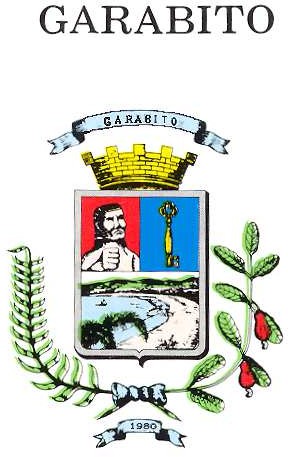 DECLARACION DE BIENES INMUEBLES LEY 7509 ARTICULO 14 JUNIO 19 DE 1995 (USAR UN FORMULARIO POR CADA FINCA)(((((